 Karta Oceny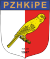  NORWIK         Symbol C. O. M. Sekcja  E Klasa ………                              KONKURS KOLEKCJI                 Karta Oceny                        LIZARD                                Symbol C. O. M. Sekcja E Klasa ……..               KONKURS KOLEKCJI                      Karta Oceny                                          NORWIK                      Symbol C. O. M. Sekcja  E Klasa ………         KONKURS PTAKÓW POJEDYNCZYCH             Karta Oceny                    LIZARD                            Symbol C. O. M. Sekcja E Klasa ……..                       KONKURS PTAKÓW POJEDYNCZYCHOrganizator:     PZHKiPE  Organizator:     PZHKiPE  Organizator:     PZHKiPE  Organizator:     PZHKiPE  Organizator:     PZHKiPE  Organizator:     PZHKiPE  Wystawca: Wystawca: Wystawca: Wystawca: Wystawca: Wystawca: Numer obrączki: Numer obrączki: Symbol obrączki:Symbol obrączki:Numer klatki:Numer klatki:ELEMENTY DOOCENYELEMENTY DOOCENYKształt, wielkość, prezentacja25Upierzenie20Kark, szyja10Głowa10Skrzydła 10Kolor 10Ogon 5Nogi 5Wrażenie 5Ilość punktów100RazemRazemHarmonia kolekcjiHarmonia kolekcjiSuma punktów kolekcjiSuma punktów kolekcjiZajęte miejsceZajęte miejsceOrganizator:     PZHKiPE  Organizator:     PZHKiPE  Organizator:     PZHKiPE  Organizator:     PZHKiPE  Organizator:     PZHKiPE  Organizator:     PZHKiPE  Wystawca: Wystawca: Wystawca: Wystawca: Wystawca: Wystawca: Numer obrączki: Numer obrączki: Symbol obrączki:Symbol obrączki:Numer klatki:Numer klatki:ELEMENTY DOOCENYELEMENTY DOOCENYRysunek plecy25Upierzenie 15Rysunek piersi10Barwa podstawowa10Skrzydła, ogon10Płytka 10Pokrycie skrzydeł  5Brwi 5Dziób, nogi5Wrażenie i wielkość (12,5 cm)5Ilość punktów100RazemRazemHarmonia kolekcjiHarmonia kolekcjiSuma punktów kolekcjiSuma punktów kolekcjiZajęte miejsceZajęte miejsceOrganizator:     PZHKiPE  Organizator:     PZHKiPE  Organizator:     PZHKiPE  Wystawca: Wystawca: Wystawca: Numer obrączki: Numer obrączki: Symbol obrączki:Symbol obrączki:Numer klatki:Numer klatki:ELEMENTY DOOCENYELEMENTY DOOCENYKształt, wielkość, prezentacja25Upierzenie20Kark, szyja10Głowa10Skrzydła 10Kolor 10Ogon 5Nogi 5Wrażenie 5Ilość punktów100Zajęte miejsceOrganizator:     PZHKiPE  Organizator:     PZHKiPE  Organizator:     PZHKiPE  Wystawca: Wystawca: Wystawca: Numer obrączki: Numer obrączki: Symbol obrączki:Symbol obrączki:Numer klatki:Numer klatki:ELEMENTY DOOCENYELEMENTY DOOCENYRysunek plecy25Upierzenie 15Rysunek piersi10Barwa podstawowa10Skrzydła, ogon10Płytka 10Pokrycie skrzydeł  5Brwi 5Dziób, nogi5Wrażenie i wielkość (12,5 cm)5Ilość punktów100Zajęte miejsce